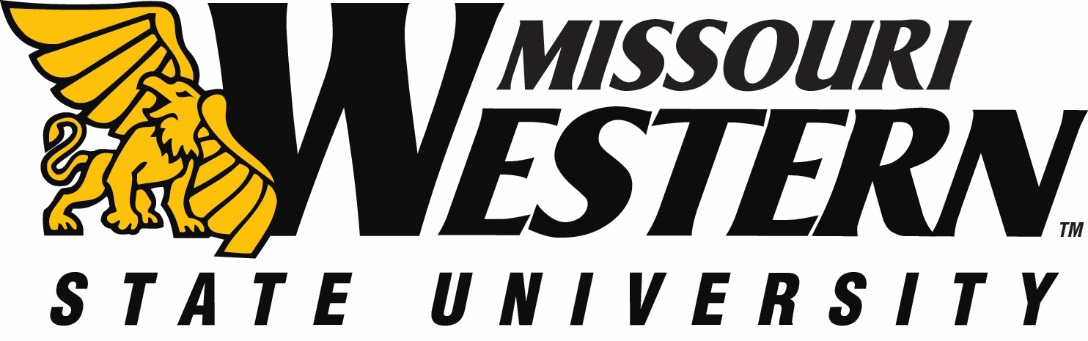  RFP NO:  FB21-047					DATE:  		MARCH 31, 2021       BUYER:  Kelly Sloan, Purchasing Manager		PHONE:  	(816) 271-4465ADDENDUM #1FUNDING DEPARTMENT:	PARKING LOT REPAIR FUND  	 EQUIPMENT/SERVICES REQUESTED:    	VARIOUS PARKING LOT REPAIRSPLEASE NOTE:  SEE BELOW FOR CLARIFICATIONS AND ADDITIONAL INFORMATION:  PLEASE SUBMIT THIS INITIALED ADDENDUM WITH YOUR BID RESPONSE.The following changes/additions shall be considered a replacement or addition to the original specifications. Base Bid #1 Lot C and Overflow Change specifications to now read. Lot C Mill as needed +\- 1” wedge course and 2”overlay.Overflow Lot 2” Edge mill at curbs minimum 12’ wide or as needed to maintain current drainage. Base Bid #6 Lot I Change specifications to now read. Mill and overlay to tie into newer asphalt near stadiumBase Bid #10 SW University Dr. Change specifications to now read. Edge mill 2”, transition mill at ends, 3” overlayBase Bids #11 and #12 Downs Dr. Change specifications to now read. Saw cut at Curbs and ends, remove concrete and subgrade, replace with 6” base rock and 6” concrete Bid #11 approximately 140’ x 25’ Bid #12 approximately 90’ x 13’Base Bid #13 Breshears Service Dr. Change specifications to now read. Remove existing asphalt and subgrade, replace with 4” base rock and 6” base asphalt and 2” surface asphalt Alternate #1 Remove & Replace Designated Curbs Change specifications to now read. Removal and replace 180 linear feet of curb marked in designated locations.					Seal all jointsStriping and marking of all surfaces as presently marked					Remove 50’ of curb in Wilson Hall Service Dr. Include Pricing per square foot for complete removal of asphalt and base in areas that the 2” milling will not be adequate to meet industry recommended guidelines. These areas shall be repaired with 4” base rock and asphalt to equal existing. THIS ADDENDUM IS HEREBY CONSIDERED TO BE A PART OF THE ORIGINAL BID SPECIFICATIONS AND NEEDS TO BE INITIALED AND RETURNED WITH YOUR BID IN ORDER TO BE CONSIDERED.